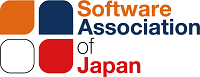 <参考>　9月22日　羽田～熊本 9:55発-11:35着（ANA643便）／10:00発-11:40着（JAL627便）伊丹～熊本 9:30発-10:40着（ANA523便）9月23日熊本～羽田 15:25発-17:15着（JAL632便）／17:20発-19:05着（JAL634便）熊本～伊丹 15:35発-16:50着（ANA1628便）／17:35発-18:40着（ANA526便）／18:25発-19:35着（ANA528便）－　問い合わせ先　－地域デジタル推進委員会　荒尾市視察　概要地域デジタル推進委員会　荒尾市視察　概要日時2022年9月22日（木）～23日（金・祝日）（現地集合・現地解散）※パックプランもございます対象SAJ会員限定内　　容9月22日12:00　集合：阿蘇くまもと空港　→　現地視察18:00　懇親会（楽菜ダイニング喰堂　熊本県荒尾市下井手1616-67グリーンスマイル壱番館
TEL 0968-66-0804）9月23日　オプション①　懇親ゴルフ　南阿蘇カントリークラブ（09:36スタート、¥9,500）　オプション②　熊本市内視察（バス移動、熊本地震震災ミュージアム東海大学等）※オプション参加希望者数が少ない場合は中止する場合があります。参加費25,000円（請求書を発行いたします）　宿泊費（ホテルヴェルデ、1泊朝食付き）　貸切バス代（現地移動）懇親会費　※航空券の手配をご希望の方は申込書にて希望する内容にチェックをお願いします申込書送付一般社団法人ソフトウェア協会（SAJ）E-mail：gyoumu1@saj.or.jp　TEL：03-3560-8440注意事項航空券は予約日によって変動します。また、お申し込み後のキャンセル・変更には費用が発生しますので予めご了承下さいますようお願いいたします。参加費は、お申込受付後、旅行会社(㈱ジェー・シー・ツーリスト)より参加費を一括して請求させていただきます。視察前または視察中に発熱があった場合、事務局に連絡のうえ、参加を中止するようご協力お願いします。また、視察後に発熱があった場合は、事務局あてにその旨ご連絡をお願いします。■参加登録受付・個人情報取扱いについて本視察の申込は、お申込者ご本人（個人情報提供者）が以下の個人情報の取り扱いに同意の上、「参加申込書」に記入いただき、「gyoumu1@saj.or.jp」宛に送付ください。○個人情報の提供は、お申込者ご本人の判断による任意の行為ですが、下記参加申込書の各項目は、本視察の参加申込受付・確認に全て必要な事項となりますので、個人情報の提供に同意される場合は、全てご記入ください。同意いただけない場合、及び参加申込に必要な個人情報を提供いただけない場合、参加の受付・登録、及び各種情報提供などができませんので、あらかじめご了承ください。○提供いただいた個人情報は、本視察に関する申込や各種ご連絡（開催時間・場所などの通知、変更連絡などを含む）及び予約の際に使用させていただき、本目的以外に一切使用致しません。また、ご本人の書面等による明示的な同意なく、第三者に個人情報を提供することは一切致しません。○提供いただいた個人情報の開示・訂正・追加・削除・利用停止・消去、並びに苦情相談を希望される場合は、本人確認の適切な方法を適宜用いて、ご本人であることを確認させていただいた上、速やかに対応します。開示の方法は、安全管理に十分注意した上で、電話連絡（口頭）又はFAX送付若しくはE-mail送信による対応をさせていただき、無料で対応しますが、他の方法を希望される場合には、係る経費の実費を請求させていただく場合がありますので、あらかじめご了承ください。○本視察の実施記録として、開催当日に撮影・録音等を行う場合がございますので、あらかじめご了承ください。○本件に関するご連絡・お問い合わせは、「問い合わせ先」までお願いします。地域デジタル推進委員会　荒尾市視察申込書送付先　SAJ事務局E-mail：gyoumu1@saj.or.jp地域デジタル推進委員会　荒尾市視察申込書送付先　SAJ事務局E-mail：gyoumu1@saj.or.jp地域デジタル推進委員会　荒尾市視察申込書送付先　SAJ事務局E-mail：gyoumu1@saj.or.jp地域デジタル推進委員会　荒尾市視察申込書送付先　SAJ事務局E-mail：gyoumu1@saj.or.jp地域デジタル推進委員会　荒尾市視察申込書送付先　SAJ事務局E-mail：gyoumu1@saj.or.jp地域デジタル推進委員会　荒尾市視察申込書送付先　SAJ事務局E-mail：gyoumu1@saj.or.jp申込日　　　　年　　　月　　　日　　　　年　　　月　　　日　　　　年　　　月　　　日　　　　年　　　月　　　日　　　　年　　　月　　　日貴社名視察参加者氏名ふりがなふりがな連絡E-mail携帯番号（現地用）携帯番号（現地用）参加者所属部署・役職9月23日参加オプション（参加する内容に☑）9月23日参加オプション（参加する内容に☑）懇親ゴルフ熊本市内視察参加しない視察時年齢9月23日参加オプション（参加する内容に☑）9月23日参加オプション（参加する内容に☑）懇親ゴルフ熊本市内視察参加しない本件に関する連絡担当者名※ご請求・ご連絡担当者本件に関する連絡担当者名※ご請求・ご連絡担当者担当者E-mail担当者E-mail請求書送付住所（原本郵送希望）請求書送付住所（原本郵送希望）〒〒〒〒　視察申込・手配希望（9月22日～23日）　視察申込・手配希望（9月22日～23日）　視察申込・手配希望（9月22日～23日）　視察申込・手配希望（9月22日～23日）希望するプランにチェック☑希望するプランにチェック☑プラン1　　宿泊＋バス移動＋懇親会（現地までの移動自己手配）プラン1　　宿泊＋バス移動＋懇親会（現地までの移動自己手配）プラン1　　宿泊＋バス移動＋懇親会（現地までの移動自己手配）プラン1　　宿泊＋バス移動＋懇親会（現地までの移動自己手配）□□プラン2-1　航空券込み　羽田空港～阿蘇くまもと空港　往復プラン2-1　航空券込み　羽田空港～阿蘇くまもと空港　往復プラン2-1　航空券込み　羽田空港～阿蘇くまもと空港　往復プラン2-1　航空券込み　羽田空港～阿蘇くまもと空港　往復□□プラン2-2　航空券込み　伊丹空港～阿蘇くまもと空港　往復プラン2-2　航空券込み　伊丹空港～阿蘇くまもと空港　往復プラン2-2　航空券込み　伊丹空港～阿蘇くまもと空港　往復プラン2-2　航空券込み　伊丹空港～阿蘇くまもと空港　往復□□オプション　ITS旅行パック利用（上限10,000円補助）以下リンクより申請をお願いします。(プラン2：ITS旅行パック／プラン3：特約保養施設)https://as.its-kenpo.or.jp/オプション　ITS旅行パック利用（上限10,000円補助）以下リンクより申請をお願いします。(プラン2：ITS旅行パック／プラン3：特約保養施設)https://as.its-kenpo.or.jp/オプション　ITS旅行パック利用（上限10,000円補助）以下リンクより申請をお願いします。(プラン2：ITS旅行パック／プラン3：特約保養施設)https://as.its-kenpo.or.jp/オプション　ITS旅行パック利用（上限10,000円補助）以下リンクより申請をお願いします。(プラン2：ITS旅行パック／プラン3：特約保養施設)https://as.its-kenpo.or.jp/オプション　ITS旅行パック利用（上限10,000円補助）以下リンクより申請をお願いします。(プラン2：ITS旅行パック／プラン3：特約保養施設)https://as.its-kenpo.or.jp/オプション　ITS旅行パック利用（上限10,000円補助）以下リンクより申請をお願いします。(プラン2：ITS旅行パック／プラン3：特約保養施設)https://as.its-kenpo.or.jp/●視察全般に関する件一般社団法人ソフトウェア協会担当：中野（E-mail：gyoumu1@saj.or.jp）TEL：03-3560-8440 〒107-0052 東京都港区赤坂1-3-6 赤坂グレースビル●交通・宿泊の手配に関する件担当旅行会社：㈱ジェイ・シー・ツーリスト担当者：貝嶋(かいじま)、衛藤（えとう）TEL：03-5348-7815　FAX：03-3364-0025〒169-0073 東京都新宿区百人町2-4-6 メイト新宿ビル4F日本旅行業協会正会員　東京都知事登録旅行業第2-4323号